 FLANDERWELL PRIMARY NEWS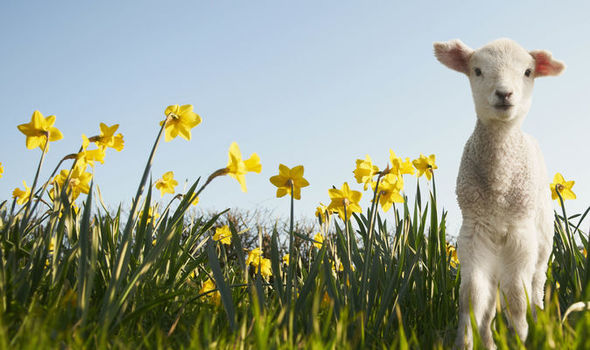 Week ending 5th April 2019To find the latest class news and events, please check the NEWS tab on the school website and the CALENDAR in the PARENTS section. Automatic updates can be received by subscribing to our site – www.flanderwell.co.ukPARENT MEETINGSThank you to all parents and carers who attended appointments with teachers this week.  If you were unable to attend, please let us know so that we can arrange an appointment in the near future. Just a reminder that school will close for the Easter break at the earlier time of 1.30p.m. on Friday 12th April and re-open on Monday 29th April at the usual time.LUNCH-TIME CHANGESThis year, our school has experienced a significant increase in pupil numbers and to ensure that all pupils can experience the range of activities in a fair amount of space, we have changed our lunch-time arrangements. We now have a more staggered lunch period, with four sittings instead of two.Classes use the dining room and hall in paired year groups and have break-times together, allowing them more space and opportunity to play games. Each lunch sitting allows ample time for children to eat, socialise with their peers and be active outdoors. So far, the new system appears to be working very well and there have been many positive reports from pupils. Children who are still eating at the end of their allocated session are always able to do so until they are ready to leave. This has been made very clear to all children and is mentioned at the end of each session. If you have any queries regarding the above changes, please let us know. 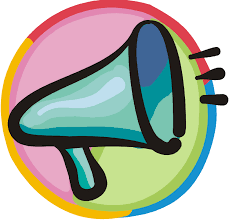 READING AWARDS The following pupils have recently received reading awards for 50, 100 or 200 reads at home – BRILLIANT JOB EVERYONE!KEY STAGE 1BRONZE – Harriet H, Elijah A, Ella-Mea H, Yousif T and Ben S. SILVER – Jarvis G, James B, Emily C, Rose G and Jaimee C.GOLD – Joseph L and Sam F, Lucie Allard, Alfie Jackson and Isaac Holmes.KEY STAGE 2BRONZE – Arash R-R and Leo C. SILVER – Alfie B, Liam C, Carly H, Charlotte S and Amy F. GOLD – Mabrooka A, Madison C, Calum T, Alisha Ch, Jay S, Matilda H, Xavier I, Paige H, Annabel Sh, Bethany M, Fynley Lomas and Nathan T. Last week Mrs Gardner (Y2) began her maternity leave and will return to school next year. Next week, we will be welcoming Miss Cross back to school. She will take over from Mrs Gardner and teach Y2 pupils until the end of the summer term. Next week…Tuesday – Pre-school play and stay session 1.30p.m. – 2.30p.m. (for new intake 29th April). Wednesday – Y4 Egyptian Day * Y5 Residential meeting – 5.00p.m. * Y6 S.A.Ts meeting .5.00p.m.Friday – School closes at 1.30p.m.HAVE A LOVELY WEEKEND  